Подведены итоги библиотечной проектной деятельности «Уроки чтения и игры» за 3-ю четверть. Кукина АлинаСергиенко СветланаШабанова КираСемкова ВикторияРассохина ЮлияПрокопец МиланаПреблагина АнастасияКудряшова МирославаВторов СтаниславБондаренко ЕкатеринаПопелышева АринаКобелева ВиталинаКарпова АринаТюрикова НатальяКопытов АртёмРусинова ЕлизаветаБайкина АннаБрагинец Марианна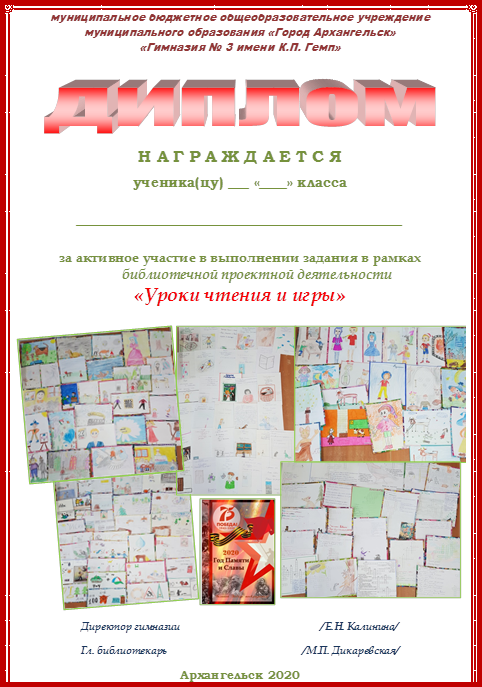 Дойкова ВероникаЛевко КсенияБалакшина МарияЯзиджи ДенисКорнеева ДарьяПугина ВикторияКузнецова ЕвгенияСуровцев ФёдорШабаева ВарвараФедоренко ДмитрийУнжакова ПолинаТайбарей ДенисСемушина ДарьяСамыйлов ВладимирРусанов ДмитрийРасщепкин ФедорПапылева МарияНовикова ЕлизаветаМурцев АлексейМарова ЮлияЛипский СвятославКостин ДенисКорнилова УльянаКоноплева СветланаГригорьев АнтонГаража СофьяВасильева МарияБудейкин АртемийБаличев ЕгорАпостолова АринаАнтипина АнастасияАмосов Максим